Routebeschrijving praktisch verkeersexamen Gorinchem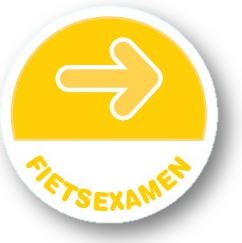 De route wordt ook aangegeven met gele routeborden Startpunt: SBO Beatrix de Burcht, Hoefslag 6, 4205 NK  GorinchemFiets naar het GomarusVolg voor het Gomarus de weg naar rechtsGa linksaf het fietspad opAan het eind van het fietspad linksaf de Mollenburgseweg opFiets over de brug heenNa de brug rechtdoorDerde weg rechts, de Stalkaarsen inAan het eind met de bocht mee naar links en daarna gelijk rechtsaf de Dokter Hiemstralaan inVolg de Dokter Hiemstralaan naar linksHelemaal aan het eind linksaf de Dokter Schöyerstraat inFiets naar de Banneweg en steek deze bij de verkeerslichten overNa het oversteken rechtdoor over de DriemanschapslaanDe derde straat rechtsaf, de Van Tets van Goudriaanstraat inVolg de weg met de bocht naar rechts en dan rechtdoor naar het eind van de straatAan het eind linksaf de Schimmelpennincklaan inSteek rechtdoor de Bataafsekade overNa het bruggetje rechtsaf de Tapperstraat inVolg deze slingerende straat tot het eind en ga daar met de bocht mee naar links, de Smedenweg opNa de Aldi linksaf de Chirurgijnstraat inRechtsaf de Gildenweg opRechtdoor over de GildenwegBij de verkeerslichten rechtsaf, de Banneweg op.Steek de spoorweg overTweede afslag op de rotonde bij het StadhuispleinRechtdoor over de StationswegVlak voor de brug linksaf de Stationsweg overstekenSteek de spoorweg overRechtdoor langs de Nieuwe HovenRechtsaf de Kleine Haarsekade opBij het grote kruispunt rechtsaf de Marinus Spronklaan inAan het eind linksaf de Van Zomerenlaan inAan het eind rechtsaf de W.F. Emckstraat inGelijk weer linksaf de Eendenplas inLinksaf de Jagerslaan inHoud rechts aan en volg de Jagerslaan naar de Kleine HaarsekadeRechtsaf de Kleine Haarsekade opFiets onder het viaduct doorNa het viaduct linksaf de Hoefslag op